Regulacja zdolności do pracy 
w małych i mikroprzedsiębiorstwach UE za pomocą narzędzi multimedialnych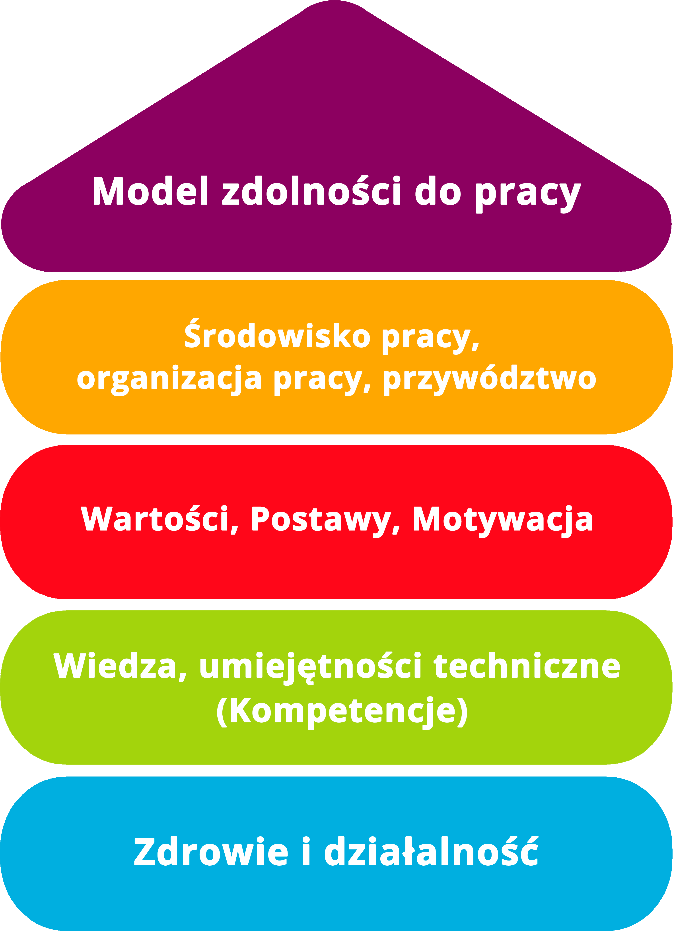 NARZĘDZIE 12Bez stresu ze stresem
 Kontrola Stresu Cel Nie jest łatwo stwierdzić, czy ludzie są po prostu trochę przepracowani i gotowi na wakacje, czy też stres sprawia, że są chorzy. Twoi pracownicy również mogą być wyczerpani z powodu ciągłego stresu. A co z Twoją firmą? Celem tej kontroli stresu jest rozpoznanie własnej sytuacji stresowej i sprawienie, aby sytuacja stresowa była przejrzysta dla pracowników.Narzędzie to jest przeznaczone dla kadry zarządzającej. Może być używane bez zewnętrznych konsultantów.Grupa docelowaKadra kierownicza, właściciele i dyrektorzy zarządzający.KorzyściKontrola stresu pozwala na zredukowanie własnego stresu i rozpoznanie czynnika stresowego u pracowników, a w zależności od wyniku na szybkie podjęcie odpowiednich działań w celu poprawy sytuacji. Przegląd trwa 10 minut i dzięki temu osiąga się wysokie wyniki w możliwie najkrótszym czasie.Czas trwaniaKontrola stresu może przyczynić się do pozostania w dobrym zdrowie, a jednocześnie do utrzymania zdrowia pracowników - 10 minut to dobrze zainwestowany czas.Sposób korzystania z narzędzia Zaznacz "tak", jeśli dane stwierdzenie jest prawdziwe, w przeciwnym razie wybierz "nie". Wybierz „tak" lub "nie" nawet, jeśli jest to trudne.W pierwszej części testu stresu znajdziesz kilka typowych objawów, które podpowiedzą Ci, czy narażenie na stres prowadzi już do oznak chronicznego zmęczenia lub choroby fizycznej.W drugiej części znajdziesz odpowiednie stwierdzenia dotyczące objawów, które wskazują na stres wśród pracowników w Twojej firmie.Po zapoznaniu się z obiema częściami testu, zastanów się, którymi punktami chciałbyś się zająć w przyszłości:Gdzie widzisz potrzebę działania?Jakie są możliwości poprawy?Wpisz niezbędne środki do planu działania.Ewaluacja Części I:
 Jak bardzo jestem obciążony jako menedżer? 
Jak bardzo jestem obciążona jako menadżerka?Jeśli zaznaczonych zostało 3 lub więcej stwierdzeń „tak”, prawdopodobnie masz objawy przeciążenia i wyczerpania z powodu permanentnego stresu. Twoja psychika reaguje drażliwie i obronnie, ciało wysyła sygnały, które mówią: To jest dla mnie za dużo!Jeśli zaznaczonych zostało 5 lub więcej stwierdzeń „tak”, prawdopodobnie czujesz, że stres przerasta Cię, pozbawia energii, zaangażowania i dobrego samopoczucia.Jeśli zaznaczonych zostało 7 lub więcej stwierdzeń „tak”, to prawdopodobnie od kilku lat twierdzisz, że stres jest zbyt duży. Twoje zdrowie jest w niebezpieczeństwie. Bardzo typowe dla silnych i zorientowanych na wyniki ludzi jest to, że potrafią utrzymać swoją produktywność na wysokim poziomie przez bardzo długi czas i dobrze wypełniać swoje obowiązki, nawet jeśli ich psychika i ciało od dawna biją na alarm. Weź odpowiedzialność za siebie i skontaktuj się z lekarzem, aby dowiedzieć się, jaką rolę odgrywa stres w twoich dolegliwościach. Dowiedz się, jak możesz przeciwdziałać stałemu obciążeniu, zanim poważnie zachorujesz (np. wypalenie zawodowe).Ewaluacja Części II:
 Jak bardzo obciążeni są pracownicy?Każdy z punktów w tej części może wystąpić w wyniku długotrwałego stresu w firmie.Jeśli jednak zaznaczonych zostało 4 lub więcej stwierdzeń, możesz założyć, że problem nie dotyczy tylko pojedynczych pracowników, ale że z powodu permanentnego stresu dochodzi już do strat w wyniku tarć w firmie: spada zaangażowanie i jakość pracy, cierpią relacje między pracownikami.Jeśli jednak zaznaczonych zostało 6 lub więcej stwierdzeń, to prawdopodobnie pracownicy są już bardzo wyczerpani. Pojawiają się dalsze problemy, np. mobbing. Niektórzy pracownicy mogą częściej chorować, ponieważ rozwinęły się u nich dolegliwości związane ze stresem, takie jak problemy z kręgosłupem. Nawet najlepsi pracownicy powoli padają ze zmęczenia pod wpływem presji.Źródło: Narzędzie to zostało opracowane w ramach projektu "AKKU". Projekt ten był finansowany przez Federalne Ministerstwo Pracy i Spraw Socjalnych (BMAS) w ramach Inicjatywy Neue Qualität der Arbeit (INQA) i był profesjonalnie wspierany przez Federalny Instytut Bezpieczeństwa i Higieny Pracy (BAuA) w Berlinie. Partnerami wiodącymi projektu byli: ZWH Düsseldorf, IST Wuppertal, d ialogo Wuppertal, IAW (Instytut RWTH Aachen).Część I:: Jak bardzo jestem obciążony jako menedżer? Jak bardzo jestem obciążona jako menadżerka?Część I:: Jak bardzo jestem obciążony jako menedżer? Jak bardzo jestem obciążona jako menadżerka?Część I:: Jak bardzo jestem obciążony jako menedżer? Jak bardzo jestem obciążona jako menadżerka?taknieZasypianie nie stanowi dla mnie problemu. Ale często budzę się w środku nocy i wciąż myślę o tym, co działo się w ciągu dnia.Na wypoczynek, hobby i rodzinę mam znacznie mniej siły niż kiedyś. Zazwyczaj nie poświęcam na to czasu.Często unikam osobistego kontaktu z pracownikami, ponieważ zabiera mi to zbyt wiele czasu / wymaga zbyt wiele wysiłku.Mam więcej dolegliwości fizycznych niż dawniej, np. bóle głowy, problemy żołądkowo-jelitowe lub napięcie. Mój lekarz nie znajduje przyczyn fizycznych.Stosunkowo trudno jest mi się wyłączyć po pracy. Często w ogóle mi się to nie udaje.Szczerze mówiąc, piję więcej alkoholu, niż jest to dla mnie dobre.Weekend to za mało, żeby się zrelaksować.Praca w skupieniu stała się dla mnie ostatnio trudna. Przychodzące e-maile lub inne "rozpraszacze" łatwo mnie rozpraszają i trudno mi wrócić do pracy.Jeśli w mojej pracy coś nie idzie po mojej myśli, często reaguję rezygnacją.Presja czasu, odpowiedzialność, dociekliwość - często czuję się jak "chomik w kołowrotku", który zawsze biegnie, ale nigdy nie dociera do celu.Szczerze mówiąc, mam wewnętrzny opór przed swoją pracą, który codziennie pokonuję. W życiu codziennym jednak funkcjonuję dobrze.Mój nastrój jest zmienny: Czasami nie poznaję siebie, na przykład wtedy, gdy reaguję drażliwie.Część II: Jak bardzo obciążeni są pracownicy?Część II: Jak bardzo obciążeni są pracownicy?Część II: Jak bardzo obciążeni są pracownicy?taknieKiedy wprowadza się innowacje, słyszy się przede wszystkim narzekania i uwagi typu: "To też! Jak my mamy to zrobić?" albo "To w niczym nie pomaga!".Często brakuje nam przepływu informacji. Zdarza się, że ważne informacje są przekazywane współpracownikom późno lub wcale. Niektóre zadania są przez to wykonywane późno lub nieprawidłowo.Wśród moich pracowników często dochodzi do konfliktów, rywalizacji i kłótni.Odsetek zwolnień lekarskich w firmie jest wysoki.W razie pytań technicznych jestem zawsze do dyspozycji, ale na osobiste rozmowy z pracownikami po prostu nie ma czasu.Często nie jest jasne, kto jest odpowiedzialny, za jakie zadanie. Zadania są często delegowane tam i z powrotem.Kiedy spotykam grupę pracowników, czasami mam wrażenie, że rozmowy milkną.Często mam wrażenie, że muszę kontrolować realizację zadań powierzonych pracownikom, aby były one rzeczywiście wykonane prawidłowo.Nawet dobrzy pracownicy sprawiają ostatnio coraz częściej wrażenie, jakby byli nie do końca na bieżąco.Zdarzało się już, że moi pracownicy dowiadywali się nie przeze mnie, ale przez pocztę pantoflową, że w firmie nadchodzą zmiany.Moi pracownicy nie mają czasu na dokształcanie się. Bieżąca praca po prostu na to nie pozwala.Niektórzy z pracowników woleliby ominąć firmowy wyjazd i imprezę świąteczną.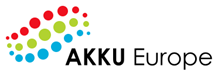 Plan działaniaPlan działaniaPlan działaniaCo?(Jakie działanie jest podejmowane?)Dlaczego?(Dalsze uszczegółowienie działania i określenie celów)Kto jest odpowiedzialny?Kto wspiera?W jakim okresie będzie realizowane działanie?Jakie są koszty realizacji?Uwagi